Usage and application scope crusher machine can crush different materials like corn, wheat, beans, spices, coffee beans, wood log, leaves, twigs, stalk, straw etc.Main structure and working principleInner structure contains blade plate and hammer knives, wood will be crushed firstly by the blade plate, then be crushed by hammer mill. The machine can crush materials into different sizes by changing the sieves.Technical parameterModel: WC-400                                 Capacity: 700~1000 kg/h                         
Blade quantity: 4   Feeding inlet: 160*200Main shaft speed (rpm): 2600r/min Sieve width: 220                      
Power: 7.5KW, three phase or 15Hp diesel engine                                                                                           
Material: corn, wheat, beans, spices, coffee beans, wood log, leaves, twigs, stalk, straw etc.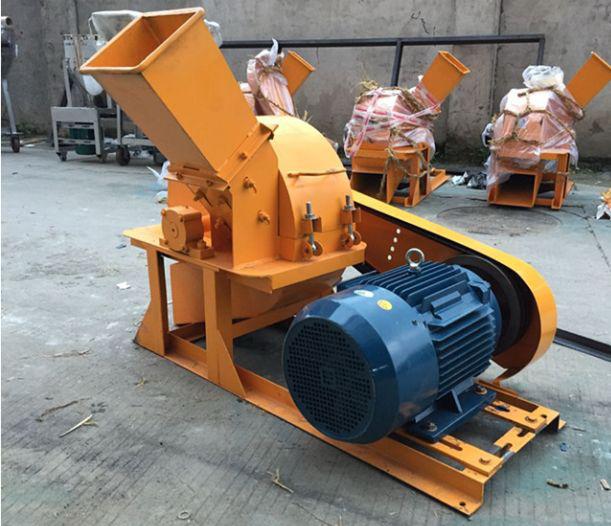 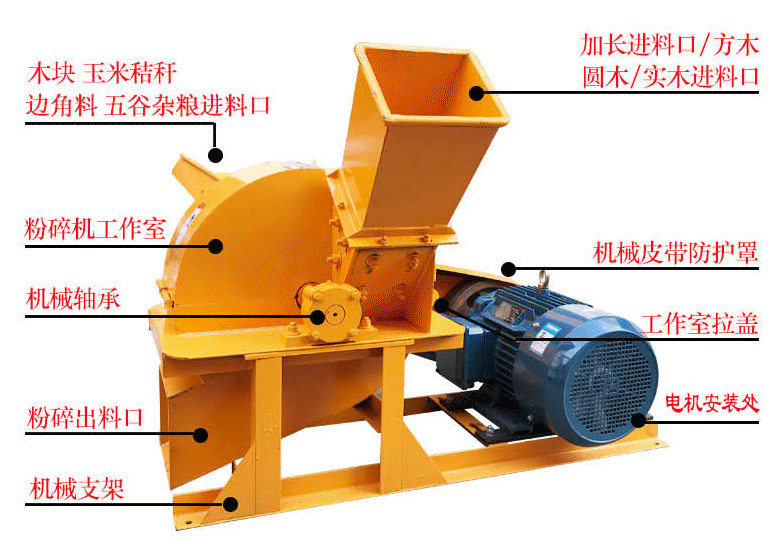 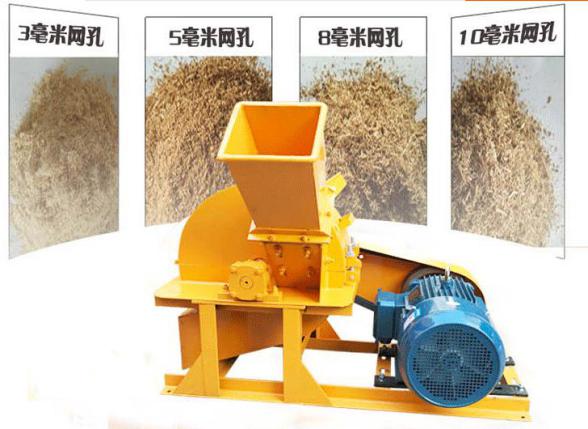 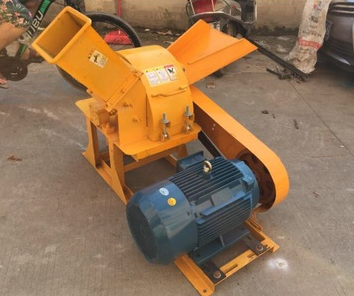 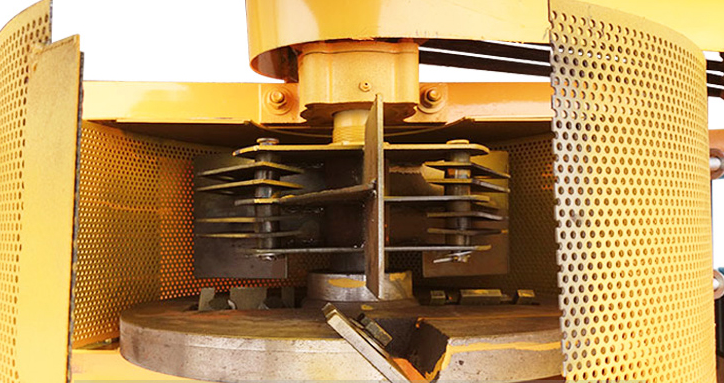 